Strategy ImplementationInstructions: In the table below, please list each Prevention SOR 2 strategy implemented through the mid-year point of the grant period, October 1, 2021 to March 31, 2022. Also identify the population of focus and total number of people reached per strategy. Insert only the “Strategies” and “Specific Strategy Types” that DAODAS has provided.Project NarrativeAccomplishmentsInstructions: Please share the greatest accomplishments the organization experienced overall.ChallengesInstructions: Please share the greatest challenges or barriers the organization experienced overall. Indicate how the organization addressed each challenge or barrier.Additional CommentsInstructions: Please share any additional feedback the organization would like to express.StrategySpecific Strategy Type ImplementedPopulationTotal Number People Reached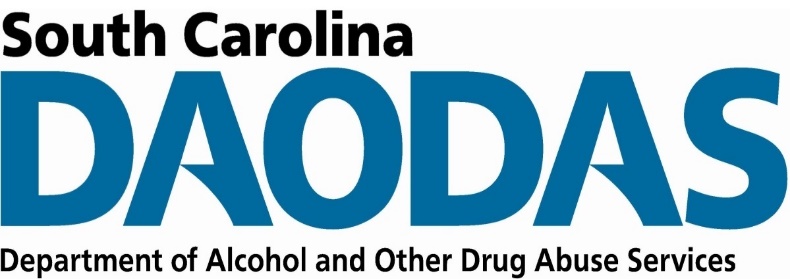 